Patient Consent to publish identifiable photograph I declare that I authorize the publication of my son’s (João Pedro Oliveira Sousa) photo in the article to publish in ‘Revista da Sociedade Portuguesa de Oftalmologia’.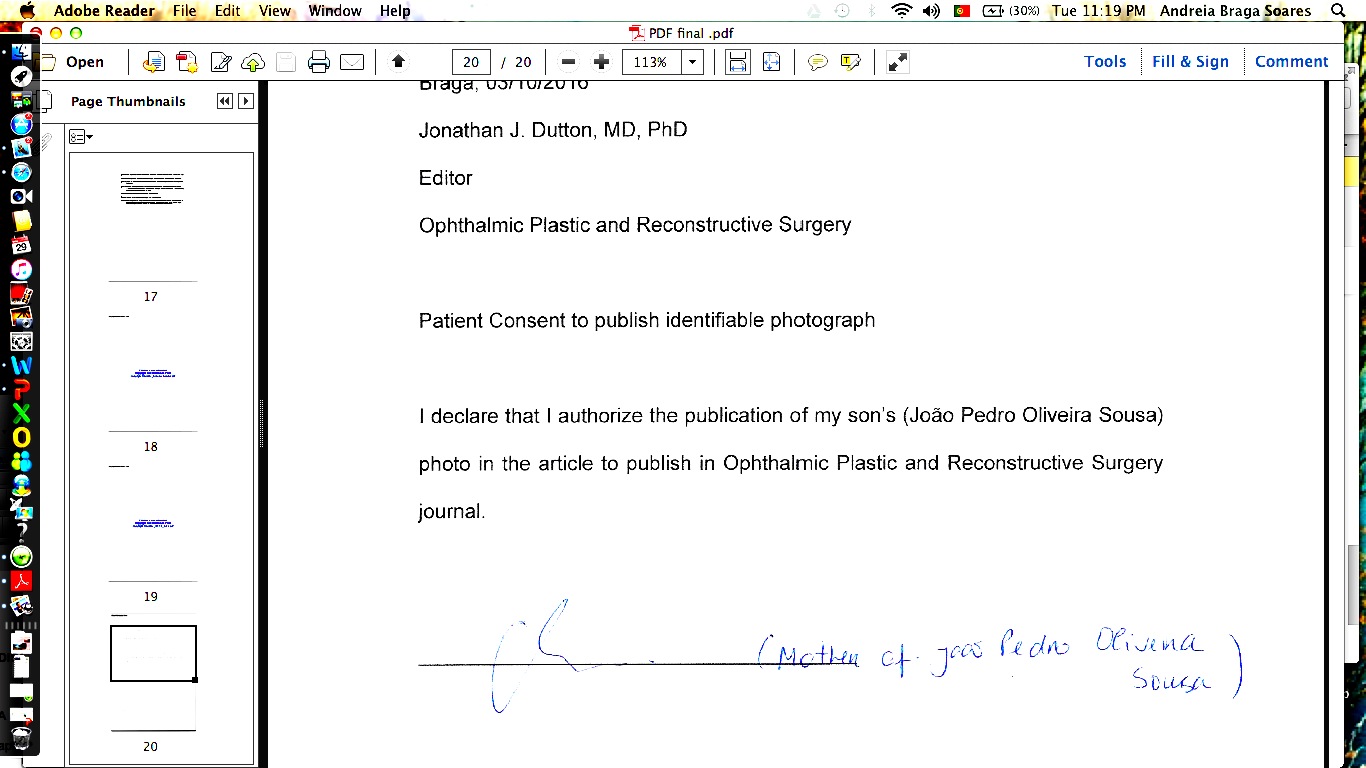 